Name:________________________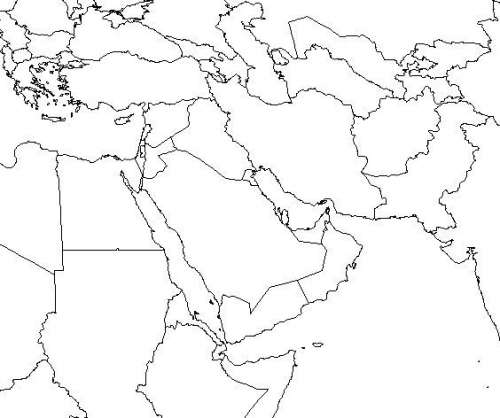 